Spelling Homework Calendar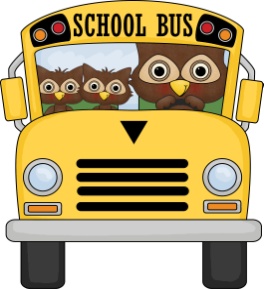 Each school night, Mon. – Thurs., your child will pick one of the activities below to complete. Some require writing in the homework journal, and others may not. Once an item is completed, a parent initials and dates the activity box on the calendar. No items may be repeated in the same week. Parents, please assist your child with their spelling homework!! Use your child’s spelling list included in our weekly newsletter to complete each week’s spelling homework and have fun practicing new words! Journals & calendars must be turned in each Friday to be checked.Rainbow Writing- Write each word in pencil, then trace over each word 3 more times, NEATLY, with different colors!Roll-a-Word- You say the 1st letter, & then roll a ball and your partner says the 2nd letter and so on. Roll the ball until you’ve spelled every word.Bumblebee Words- Draw an outside picture, draw a bee for each spelling word and then write the word inside the bees.Spell-er-cize- Spell your words out loud as you do jumping jacks. Have a partner call the words out to you.Spell with Cereal- Use cereal to create the letters in each of your spelling words.Small, Medium, Large- Write your spelling words using the smallest letters you can still read. Then, write them using medium letters, and finally LARGE letters. Fancy Words- Write your spelling words, and then write them again using fancy or  loopyletters.Dirty Words- Go outside and write your spelling words in the dirt, mud, or sand using a stick.Invisible Words- Write your spelling words using a white crayon.- Then, color over the word with a water-based marker and watch it “reappear”!Triangle Words- Create a triangle out of each word…tt ot o at o a dHopscotch Words- Make a hopscotch grid with chalk outside. Write a spelling word in each box. As you jump in the boxes, read and spell the words!Rhyming Words- Write your spelling words. Next to each word, write a different word that rhymes. If necessary, your rhyming words can be nonsense words.Spelling Hangman- Use a dry erase board or paper.  Pick a word off of the spelling list and prep your hangman as usual.  Have your child figure out each spelling word.Shaping Up- Draw a shape.- Write a word inside the shape.- Do this for each word.Spelling Pumpkins- Draw pumpkins and write a spelling word in each. Color lightly to decorate.3 Times Each- Write each spelling word using a pencil. Then write them again using a crayon. Finally, write them a third time using a marker. Missing Letters- Write the spelling words for your child (one at a time)and leave out one or two letters from the word.  Write lines for the missing letters.  Say the word out loud.  Once they have filled in the blanks, have them check their work.Swat and Spell- Create letters on index cards and place on the floor.- Swat the letters with a fly swatter as you spell them out loud.Connect the Dots- Write each word in dots with a marker. Connect the dots by tracing over them with a colored pencil.Bouncy Words- Bounce a basketball for each letter as you spell your words out loud with a partner.Keyboarding- Using an unplugged keyboard, practice typing each word as you spell them out loud.Ups and Downs- Write each spelling word using all CAPITAL LETTERS. Then, write them again using all lower case letters.Choo Choo Words- Write the entire list end-to-end as one long word.  Write each new word ina different color.Bubble Letters- Write your spelling words using bubble letters.- Color in the words or decorate them.fishYou be the teacher!Come up with your own way to practice your spelling words!! (Psst… come show it to me if it’s a really good idea!)